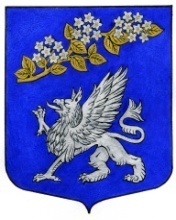 Внутригородское муниципальное образование Санкт-Петербурга муниципальный округПРАВОБЕРЕЖНЫЙМУНИЦИПАЛЬНЫЙ СОВЕТIV созывул. Латышских стрелков д.11, корпус 4, Санкт-Петербург, 193231, т/f. 584-43-34,e-mail:  spbмо57@mail.ruИНН 7811072898 КПП 781101001 ОГРН 1037825018472РЕШЕНИЕ № 41«14» ноября 2013 годаВ соответствии с Уставом МО Правобережный, Положением о звании «Почетный житель МО Правобережный» и Положением о Книге Почета, муниципальный советРЕШИЛ:Утвердить список кандидатур на присвоение звания «Почетный житель Внутригородского муниципального образования Санкт-Петербурга муниципальный округ Правобережный» в количестве 19 человек, согласно приложения № 1Утвердить список организаций на занесение в Книгу Почета МОМО Правобережный в количестве 6, согласно приложения № 2Контроль – Глава муниципального образования, исполняющий полномочия председателя муниципального совета Гордин Э.И.Решение вступает в силу с момента официального опубликования.Глава муниципального образования,исполняющий полномочия председателямуниципального совета								Э.И. ГординСписок на награждение знаком «ПОЧЕТНЫЙ ЖИТЕЛЬ МО ПРАВОБЕРЕЖНЫЙ» Юрченко Юрий Иванович – Герой РоссииДудкин Виктор Евгеньевич – Герой России (посмертно)Высоцкий Игорь Владимирович – депутат Законодательного Собрания Санкт-Петербурга за огромный вклад в развитие Муниципального округа Правобережный Кулик Анна Ивановна – ветеран Великой Отечественной Войны за многолетний труд в общественной организации на благо жителей Муниципального округаМедведева Надежда Яковлевна – за достойное воспитание четырнадцати детей Горелова-Чарская Галина Алексеевна - за достойное воспитание пятерых детейНовожилова Ирина Сергеевна – начальник отдела социальной защиты населения Невского района за высокопрофессиональную помощь в решении социальных вопросов жителей Муниципального округаКузнецов Владимир Николаевич – Председатель территориального комитета профсоюза работников просвещения, высшей школы и научных учреждений Санкт-Петербурга и Ленинградской области за активную работу по защите интересов педагогического сообщества и плодотворную совместную деятельность с Муниципальным образованиемДудник Елена Александровна – депутат Муниципального Совета МОМО Правобережный за активную и плодотворную деятельность на благо жителей МОБеляева Валентина Анатольевна – заместитель главы местной администрации за многолетний и добросовестный труд, направленный на благо жителей МОМетелькова Татьяна Павловна начальник отдела благоустройства местной администрации за весомый вклад в благоустройство округа и улучшение условий проживания жителей МОНебогова Ольга Петровна – главный специалист службы организации общественных работ и координации деятельности объектов потребительского рынка за высокопрофессиональную деятельность по улучшению качества жизни жителей МОСухина Вера Ивановна – главный бухгалтер местной администрации за многолетний и добросовестный труд, направленный на благо жителей МОЛокосова Ирина Германовна – методист центра дополнительного образования ГБОУ школа №667 за многолетний, самоотверженный труд по созданию школы и коллектива, работающего в интересах детей и родителей муниципального округаБуданова Нина Ивановна – председатель ЖСК «1202» ул.Латышских стрелков д.5 кор.2   за активную совместную деятельность с муниципальным образованием.Дмитриева Людмила Владимировна - председатель ТСЖ «ОККЕРВИЛЬ» наб.р. Оккервиль д.6 за активную совместную деятельность с муниципальным образованием.Каплиенко Галина Васильевна - председатель ТСЖ «СПБ, УЛ.ЧУДНОВСКГО, Д.8, КОРП.1» за плодотворную совместную деятельность с муниципальным образованием.Карпенко Любовь Васильевна - председатель ТСЖ «СПБ, УЛ.ЧУДНОВСКГО, Д.8, КОРП.2» за плодотворную совместную деятельность с муниципальным образованием.Андрейченко Елена Васильевна - председатель ЖСК «1199» ул.Кржижановского д.3 кор.3 за активную совместную деятельность с муниципальным образованием.Санкт-Петербургское городское отделение Всероссийской общественной организации «БОЕВОЕ БРАТСТВО»  за активную совместную деятельность с муниципальным образованием, направленную на патриотическое воспитание жителей МОСанкт-Петербургское государственное автономное стационарное учреждение социального обслуживания «Психоневрологический интернат №10» за высокопрофессиональное обучение и воспитание людей с ограниченными возможностямиОтделение дневного пребывания граждан пожилого возраста и инвалидов №2 за высокую культуру обслуживания жителей муниципального округа Государственное бюджетное общеобразовательное учреждение средняя общеобразовательная школа №323 Невского района Санкт-Петербурга  КЛУБ «ПАТРИОТ» за активную работу по патриотическому воспитанию подрастающего поколенияЗакрытое акционерное общество ЗАО СК «ТЕМП» за высокую культуру организации пространства и территорий для проживания жителей Муниципального округа             Общество с ограниченной ответственностью ООО «ЛИБХ-З» - за благотворительную деятельность на благо жителей Муниципального образованияОб утверждении списка на награждение званием «Почетный житель МО Правобережный» и занесение в Книгу Почета